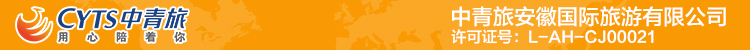 5月份-纯净张家界行程单张家界国家森林公园（金鞭溪、百龙天梯、袁家界、天子山、土豪金索道） 凤凰古城（住一晚）、必看晚会《魅力湘西》、芙蓉镇（挂在瀑布上的小镇） 张家界天门山国家森林公园（玻璃栈道、天门洞、公路奇观） 72奇楼（土家族布达拉宫）、宝峰湖（人间瑶池）行程安排费用说明购物点其他说明产品编号SP20240501出发地安徽省-合肥市目的地湖南省-张家界市行程天数5去程交通动车返程交通动车参考航班无无无无无产品亮点精华景点 一网打尽精华景点 一网打尽精华景点 一网打尽精华景点 一网打尽精华景点 一网打尽产品介绍时间时间时间时间时间D1D1行程详情合肥南-荆州-张家界或慈利★ 合肥南乘动车赴荆州（具体车次以实际出票为准），导游接团后BUS赴张家界或慈利入住酒店休息用餐早餐：X     午餐：X     晚餐：X   住宿张家界或慈利D2D2行程详情张家界天门山国家森林公园（玻璃栈道）-凤凰古城★ 早餐后乘车前往“武陵之魂”湘西神山张家界天门山国家森林公园--【天门山景区】素有湘西第一神山的美誉，世界最长的【天门山索道】（索道线路斜长7455米，上、下站水平高差1279米，是世界最长的单线循环脱挂抱索器车厢式索道，世界最美的空中花园和天界仙境 如遇大索道检修无法乘坐 最终以天门山景区安排线路走法为准 谢谢理解）有号称通天大道【盘山公路、通天大道】共计99弯，“天下第一公路奇观”横空出世，垂直高差达1279米左右。被称为通天大道的盘山公路还有惊险刺激的悬空玻璃栈道，挑战你的高空极限，必须穿鞋套体验【玻璃栈道】这条看着就让人腿软的悬空玻璃栈道给人带来的是惊险刺激震撼。【天门洞开】：是罕见的高海拔穿山溶洞，上天梯登临天门洞共有999级台阶，象征着至高无上和天长地久，已成为八方来客朝圣天门的登天祈福之路。用餐早餐：√     午餐：√     晚餐：X   住宿凤凰古城D3D3行程详情芙蓉镇-宝峰湖-晚会《魅力湘西》★ 早餐BUS赴【芙蓉镇】本名王村，是一个拥有两千多年历史的古镇，因宏伟瀑布穿梭其中，又称“挂在瀑布上的千年古镇”。位于湘西土家族苗族自治州境内的永顺县，与龙山里耶镇、泸溪浦市镇、花垣茶峒镇并称湘西四大名镇，又有酉阳雄镇、“小南京”之美誉。后因姜文和刘晓庆主演的电影《芙蓉镇》在此拍摄，更名为“芙蓉镇”，古色古香的吊脚楼、数百年遗留下来的石板小街、王村瀑布、可以品尝到刘晓庆主演《芙蓉镇》剧中米豆腐店中的米豆腐!用餐早餐：√     午餐：√     晚餐：√   住宿张家界D4D4行程详情72奇楼-张家界国家森林公园（金鞭溪、袁家界、天子山）★前往【72 奇楼】神秘的湘西，奇幻的七十二奇楼，历时 7 年，斥资 10 亿，深度还原武陵山片区“九弓十八寨七十二奇楼”的神秘传说，被誉为“土家族布达拉宫”“现实版千与千寻”“张家界网红打卡第一点”！万灯万变的霓影飞虹点亮张家界冷峻的长夜，巧夺天工的土家吊脚楼营造技艺成就天下第一奇楼！张家界城市新地标，基尼斯认证 109.9 米全世界最高的吊脚楼形态建筑，中国上下 5000 年以来最高的单体民族建筑！荣获湖南省首批夜间文化和旅游消费集聚区、省级旅游休闲街区、省级非遗街区…在 360°沉浸式实景演艺中体验最独特的湘西魅力，在烟火升腾的巷弄里探索全球百余种美食小吃，在步移景换、步步惊奇的博物馆群里感受中国民族文化复兴的磅礴力量！夜景、夜食、夜宿、夜游、夜购…民族狂欢夜，点亮张家界！用餐早餐：√     午餐：X     晚餐：√   住宿张家界D5D5行程详情家界或慈利-荆州-合肥南★ 早餐后车赴荆州（具体车次以实际出票为准），乘动车返回！！用餐早餐：√     午餐：X     晚餐：X   住宿温馨的家费用包含1、门票	张家界国家森林公园+环保车+百龙天梯单程+天子山索道单程、天门山国家森林公园+索道+扶梯+鞋套、凤凰古城接驳车、72奇楼、晚会《魅力湘西》、宝峰湖+游船、芙蓉镇1、门票	张家界国家森林公园+环保车+百龙天梯单程+天子山索道单程、天门山国家森林公园+索道+扶梯+鞋套、凤凰古城接驳车、72奇楼、晚会《魅力湘西》、宝峰湖+游船、芙蓉镇1、门票	张家界国家森林公园+环保车+百龙天梯单程+天子山索道单程、天门山国家森林公园+索道+扶梯+鞋套、凤凰古城接驳车、72奇楼、晚会《魅力湘西》、宝峰湖+游船、芙蓉镇费用不包含1、发团前日：导游会在晚上20：00前短信或电话联系客人，请配合通知客人积极回复。1、发团前日：导游会在晚上20：00前短信或电话联系客人，请配合通知客人积极回复。1、发团前日：导游会在晚上20：00前短信或电话联系客人，请配合通知客人积极回复。项目类型描述停留时间参考价格七十二奇楼（景中）180 分钟¥ 500.00天子阁180 分钟¥ 500.00预订须知1、出行时勿必带好身份证（小孩户口本），以及其它相关证等；温馨提示1、发团前日：导游会在晚上20：00前短信或电话联系客人，请配合通知客人积极回复。退改规则退改标准：以旅游合同约定为准，如按约定比例扣除的必要的费用低于实际发生的费用，旅游者按照实际发生的费用支付。保险信息《中国公民国内旅游文明行为公约》